Professoras Aline, Juçara e Juanice.Semana: 26 a 30 de abril.Leia com atenção.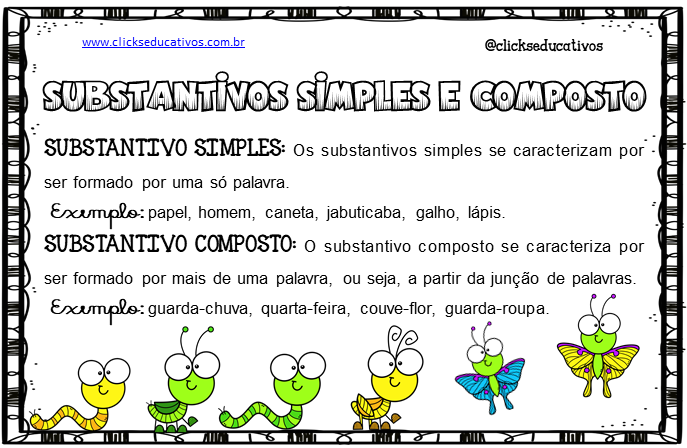 Junte as palavras abaixo e forme o maior número de substantivos compostos: 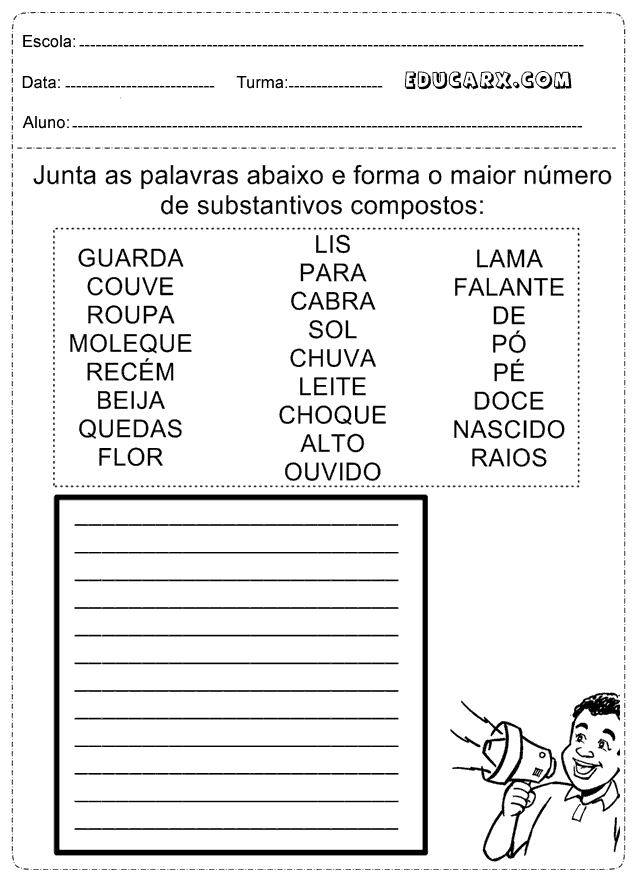 Classifique os substantivos em: simples ou compostos.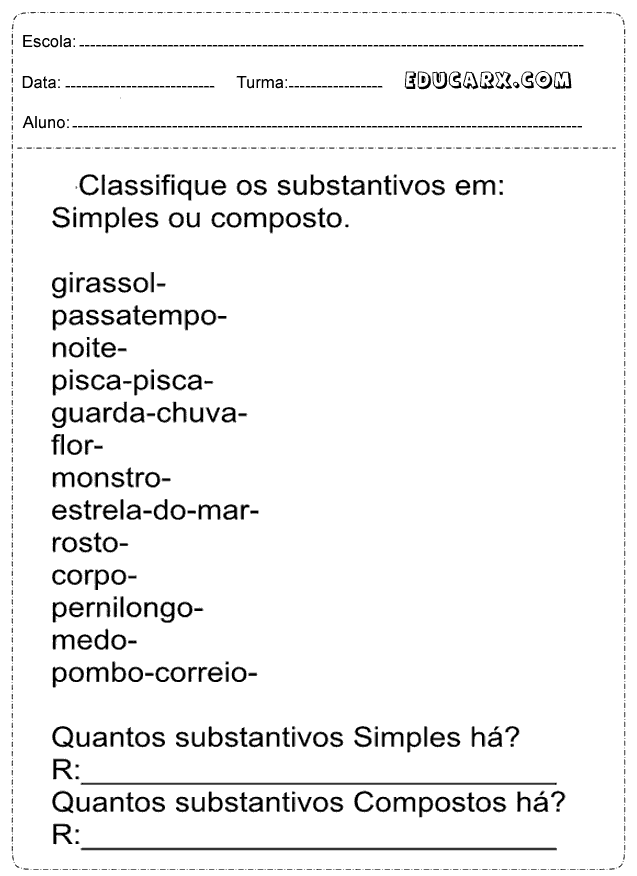 Matemática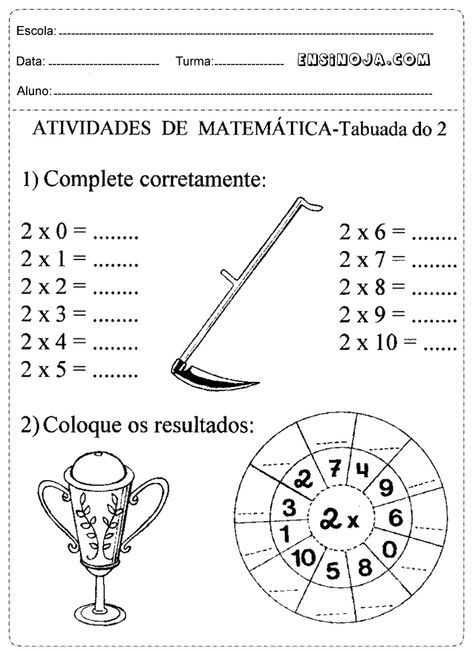 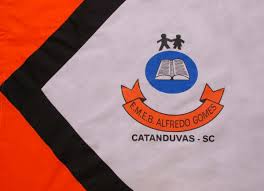 Escola Municipal de Educação Básica Alfredo Gomes.Catanduvas, abril de 2021.Diretora: Ivania Ap. Nora Assessora Técnica Pedagógica: Simone Andréa CarlAssessora Técnica Administrativa: Tania Nunes de ÁvilaProfessora: Aline, Juçara e JuaniceAluno.......................................................................................4º ano matutino